Publicado en Bilbao el 12/07/2018 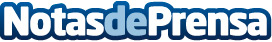 Ede Ingenieros ayuda a los ayuntamientos en el control de sus facturas energéticas"Los ayuntamientos pueden ahorrar entre el 7% y el 10% del gasto energético con un adecuado control de las facturas", Mariano Sánchez, director de EDE Ingenieros


Datos de contacto:Servicios PeriodísticosNota de prensa publicada en: https://www.notasdeprensa.es/ede-ingenieros-ayuda-a-los-ayuntamientos-en-el Categorias: País Vasco Ecología Otras Industrias http://www.notasdeprensa.es